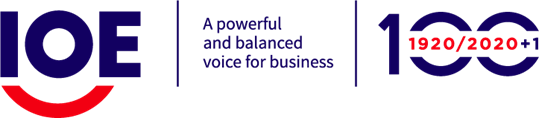 IOE Statement on articles 1of the draft LBI on BHR8th Session OEIGWG 24-28 October 2022, UN Palais, Room XX, 10:00–13:00 and 15:00-18 :00 CETArticle 1. Definitions (additions and changes)Thank you Chair, I am speaking on behalf of the International Organisation of Employers. Let me start with IOE’s comments on the proposals that came out from the seventh session for article 1 which cannot be accepted as they stand:The use of “victim” should be replaced by “plaintiff” or “complainant” and should not extend the term “victim” to apply to “immediate family members or dependents of the direct victim”. Victim must be recognised by a court of law. Until then, they are a person alleging an abuse and should not create a preferential category of rights holders who have not suffered direct harm. The draft continues to consider “business relationships” as “any relationship” and defines “business activities” to include activities “undertaken by electronic means”. These should be omitted as it would create legal uncertainty and would expand extensively the scope of diligence obligations and liability to companies’ relationships without direct link. The inclusion of a new point 1.5 bis to define “other business enterprises” would include TNCs only and should be also omitted. Let me now turn to the Chair’s new proposals:We welcome the definitions of “adverse human rights impact” as well as “Human rights abuse” which are in line with the UNGPs.On the definition of “Human rights due diligence”, we appreciated the Chair’s efforts, however, the requirement of a complete due diligence process for companies “in every case” would create important financial burdens on companies, notably MSMEs. This definition should be replaced by the text from the UNGPs 17 to 22 in full which is a language understandable and implementable for companies. Also, on point (b), it should be added “in cases where the business enterprise causes or may cause as well as contributes or may contribute to an adverse impact” to be in line with the sense of UNGP 19. As it stands, the proposal is too vague and could be interpreted as an obligation of prevention and mitigation measures for a company’s entire supply chain.Point (d) should be modified as to reflect UNGP 21 where the only requirement of formal reporting is for business enterprises whose operations or operating contexts pose risks of severe human rights impacts. The draft should not create an automatic reporting obligation for companies regardless of the context and potential gravity of human rights harms. Regarding the definition of “remedy” and “effective remedy”, it should specify that effective judicial mechanisms provided by States.are at the core of ensuring access to remedy.Here again the reference to “victim” should be replaced by “plaintiff” or “complainantThank you.